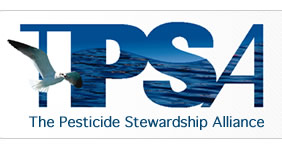 Policy 7.0   TPSA AwardsThe Pesticide Stewardship Alliance believes it is important to showcase outstanding efforts in Pesticide Stewardship and annually recognizes people, teams, organizations, and businesses for excellence.Awards mission:  To recognize and promote dedicated, innovative and creative pesticide stewardship efforts of individual persons, programs, organizations, government agencies and industry. (See list of past recipients.)Award Eligibility and Criteria:  Awards are open to TPSA members in good standing, or those having notable stewardship innovations and contributions.  TPSA members are invited to submit nominations for the programs or people fitting the award category criteria.  Members may submit more than one entry and may nominate themselves.  Individuals serving on the awards committee cannot be nominated nor can his/her company/organization/program unless the awards committee representative abstains from the evaluation and discussion.  Members who received awards in a particular category are not eligible for future nominations for that same category award but are open to other categories.Award Evaluation:  Nominations will be reviewed and judged against the criteria listed for each category.  The awards committee may solicit additional information from the nominees to assist in the award evaluation.  Awards may not be given in a category if nominations are not received by the deadline of December 15, 2020 or do not meet the listed criteria.Nomination:  The nomination form (below) and any accompanying support letters should showcase stewardship service and/or achievement in one or more of the award categories. Nominations can be submitted for more than one category but use a separate nomination form for each submission.  The criteria listed below are areas nominators should try to  address when preparing the nomination; they assist the awards selection committee in equitably evaluating the nominees.  History	Funding 	Ranking – Program OutputUniqueness 	Partner	Outreach- dissemination of informationImpact	Awards 	Innovative TechniqueNomination Categories:  There are four nominations categories.Member Contribution:  For a TPSA member who has made significant contributions to the alliance and its growth.  It would be open to any TPSA member in good standing.Program Innovation:  For a program (US and international) in any stewardship field that has demonstrated innovative approaches in their field, including but not limited to: packaging, storage, transportation, application, recycling, disposal, and human and environmental health; training and communication.Program Excellence: For a program (US and international) in any stewardship field that has demonstrated program excellence over time in their respective field, including but not limited to: packaging, storage, transportation, application, recycling, disposal, and human and environmental health; training and communication.Pizzy Award (Leadership in Product Stewardship-Private):  For a private sector organization/company that has been a leader in the field of product stewardship.  The Pesticide Stewardship Award Nomination FormNominations Close December 15, 2021.   Email to Ples Spradley - pspradley@uaex.edu or bonnie@tpsalliance.org.  Nominations can be submitted for more than one category, but use a separate nomination form for each submission.AWARD CATEGORY (select one, if appropriate the award committee may change the category): ___ Member Contribution___ Program Innovation___ Program Excellence___ Pizzy Award (Leadership in Product Stewardship-Private)NOMINEE(s): NOMINATOR: PHONE:
E-MAIL:NOMINATION SUMMARY/NARRATIVE: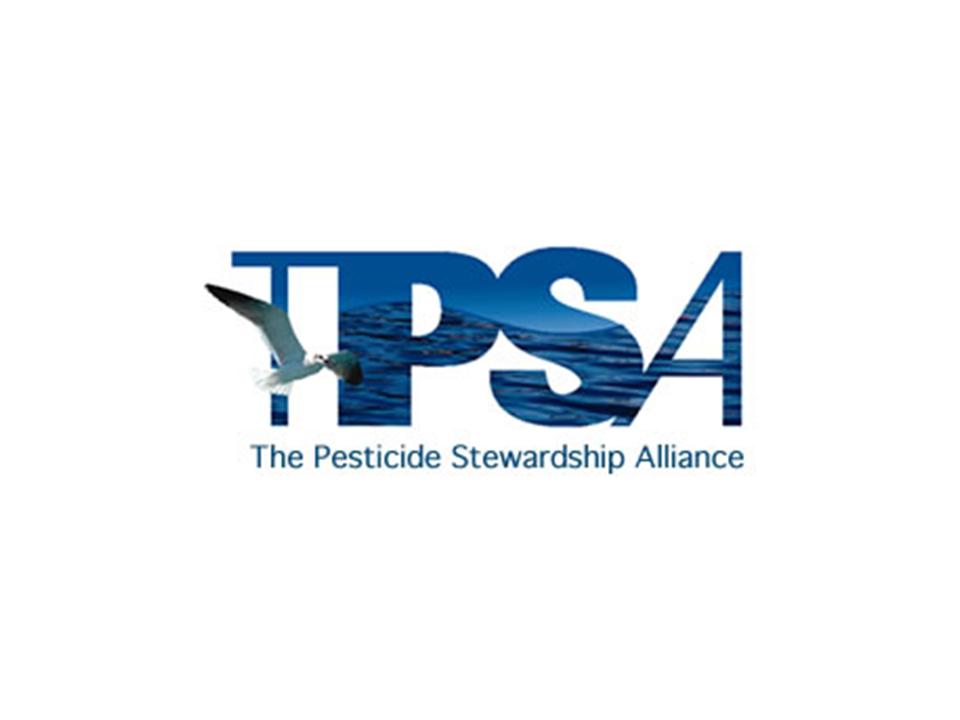 Award History (The award was given in the year stated)2021President’s AwardWendy Sue SheelerWashington State University2021Program InnovationSchuetz Container SystemsDave Okerson2021Outstanding MemberJeffrey RogersVDACS-OPS2021Program ExcellenceDr. Don RenchieTexas Agri-Life Extension Service2021Leadership in Product StewardshipScott BirchfieldSyngenta Crop Protection2020President’s AwardMaria MirskyMirsky Associates, Inc.2020Program InnovationWashington State Department of Agriculture  - Technical Service and Education ProgramTechnical Service and Education Program – Ofelio Borges, Director2019Member ContributionKimberly GilbertCorteva Agriculture Division of DowDuPont2019Program ExcellenceWayne Buhler, Ph.D.North Carolina State University2019President’s AwardDerrick BellNorth Carolina Dept. of Agriculture & Consumer Services2018Program ExcellenceSam Gibson, (Posthumously)USAg Recycling2018Leadership in Product Stewardship Ron PerkinsAg Container Recycling Council (ACRC)2018Member ContributionDon GilbertPennsylvania Department of Agriculture2018President’s AwardKevin NealOffice of Indiana State Chemist2018President’s AwardBonnie McCarvelTPSA Operations Manager2017 Program ExcellenceGarnet CookeOregon Department of Consumer & Business Services2017Leadership in Product Stewardship Meister Media Meister Media2017Member ContributionWendy Sue WheelerWashington State University2016Program InnovationCarol BlackWashington State University2016President’s AwardAllan Hovis, Ph.D.Bayer CropScience2015Member ContributionKristine SchaeferIowa State University2015Program ExcellenceNorth Carolina Department of Agriculture & Consumer ServicesNorth Carolina Department of Agriculture & Consumer Services2015Program InnovationDr. Anugrah ShawUniversity of Maryland Eastern Shore2015President’s AwardNancy FitzUnited States Environmental Protection Agency2014Member ContributionMaria MirskyMirsky Associates, Inc.2014Program ExcellenceNancy FitzUS EPA2014Program InnovationBridon CordageBridon Cordage LLC2014President’s AwardBryan GranFarmChem2013Member ContributionAllan Hovis, Ph.D.Bayer CropScience2013Program ExcellenceBrad BittlestonInterstate Ag Plastics2013Leadership in Product Stewardship PrivateMike HardingIBC 2013Program InnovationCarol Somody, Ph.D.Syngenta2013President’s AwardEd CransonJ.R. Simplot2012Member ContributionJack PetersonArizona Department of Agriculture2012Program InnovationMN Pesticide Disposal Electronic Registration System, MN Department of AgricultureStan Kaminski2012President’s Award DavreuxCropLife 2011Member ContributionKevin NealOffice of  Chemist2011Program ExcellenceJoe Hoffman, Program Coordinator Waste Pesticide Identification and Disposal Program2011Program InnovationWayne Buhler, Professor and Extension Specialist, Southern Region Pesticide Safety Education center and the Pesticide Environmental stewardship Website2011Leadership in Product Stewardship Private – The “Pizzy” awardJD FishField Equipment and Applications Manager, Bayer CropScience2010Member ContributionMargaret JonesUS EPA Region 52010Program ExcellenceStan Kaminski, Program Consultant, and Sharon Emert, Administrative SpecialistMN Dept. of Agriculture Waste Pesticide Collection Program 2010Program InnovationThink PlasticsNew 2010Leadership in Product Stewardship – PrivateSteve “Pizzy” Pizzitola (Posthumously)Tri-Rinse, 2009Member Contribution2009Program ExcellenceVince HebertFood & Environment Quality Lab, 2009Leadership in Product Stewardship-PrivateMartin FitzpatrickBASF and Chair, CropLife  Stewardship Committee2009President's AwardAg Container Recycling Council (ACRC)Ron Perkins2008Member ContributionJohnny BerrySyngenta2008Program ExcellenceAndrew Moore, Bob Wolf, Dennis GardisserNational Agricultural Aviation Association2008Leadership in Product Stewardship-PrivateDennis SuttonBig Foot Balers2008Program Innovations Steve Harris Agribusiness Association2008President's AwardAllan HovisBayer CropScience2007Member ContributionLois LevitanLois Levitan2007Program ExcellenceDon Mullins, Pat Hipkins, Mike Weaver, Jean CobbDon Mullins, Pat Hipkins, Mike Weaver, Jean CobbVirginia Tech Pesticide Programs2007Outstanding ServiceKathy Brooks  Kathy Brooks  Arrowchase Company2007Leadership in Product Stewardship-Private: Sam GibsonSam Gibson Ag Recycling2007President's Award: Arizona-Sonora Pesticide CollectionJose Camalich, Jack Peterson, Mary Grisier, James Polek, Norman Calero, Eva Kreisler, Lorena AlvarezJose Camalich, Jack Peterson, Mary Grisier, James Polek, Norman Calero, Eva Kreisler, Lorena Alvarez and  Depts. of  EPA Region 9 Offices of Pesticide Programs and Waste Management, Booz Allen Hamilton2006Presidents AwardsRoger SpringmanRoger SpringmanWisconsin Dept. of Agriculture, Trade & Consumer Protection2006Member ContributionGail AmosGail Amos Dept. of Agriculture2006Program Excellence Davreux  Davreux Crop Life 2006Leadership in Product Stewardship-Private Mike Turner Mike Turner  Fertilizer and Chemical Assn.2004Presidents AwardsRob DennyRob DennyArrowchase Company2004Member ContributionNancy FitzNancy Fitz EPA2004Career AchievementDan SchweitzerDan Schweitzer Dept. of Agriculture2004Leadership in Product Stewardship-Private: Don BradleyDon Bradley Equipment2004Program InnovationDon GilbertDon Gilbert Dept. of Agriculture2003  - Stewardship AwardSteve George, Clarke Brown, , Greg Jackson Steve George, Clarke Brown, , Greg Jackson Northwest Ag Plastics, ,   Consultants Assn.2003Member ContributionRoger SpringmanRoger SpringmanWisconsin Dept. of Agriculture, Trade & Consumer Protection2002Stewardship AwardFrank DoerflerFrank DoerflerMSE Environmental 2001Member ContributionGinny PrestGinny Prest   and WA  Consultants Association 